Opakování o sováchKvíz:1)Latinský název sovy pálenéA) tyto albaB) bubo buboC) asio otus2) Jaká sova se na našem území vyskytuje jen zřídkaA) kalous ušatýB) sovice sněžníC) sova pálená3) Jaké je rozpětí křídel puštíka obecnéhoA) 70-80cmB) 75-90cmC) 90-100cm4) Jaká sova je největšíA) puštík obecnýB) kalous ušatýC) výr velký5) V hnízdech jaké čeledi ptáků hnízdí kalous ušatýA) sokolovitíB) kachnovitíC) krkavcovitých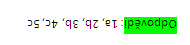 